Dzīvojamās mājas nojaukšana, “Dīķi”, Dobeles pagasts, Dobeles novadsĒkas adrese, kad.apz. un atrašanās vieta kartē“Dīķi”, Dobeles pagasts, Dobeles novads, kad.apz. 4660 003 0085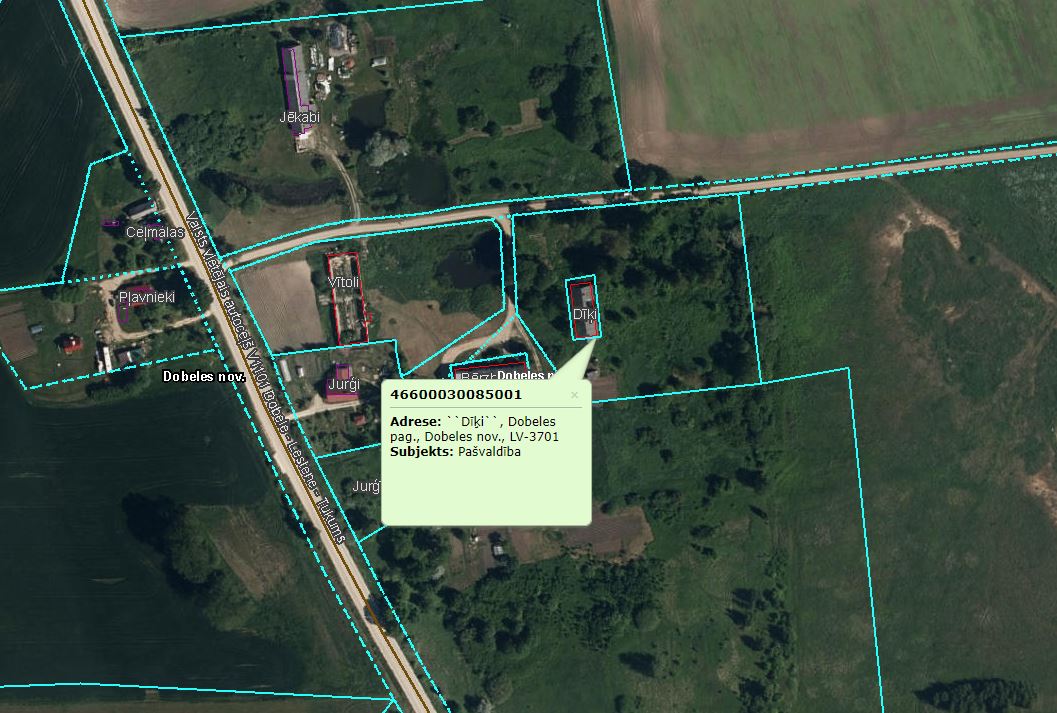 Fotofiksācija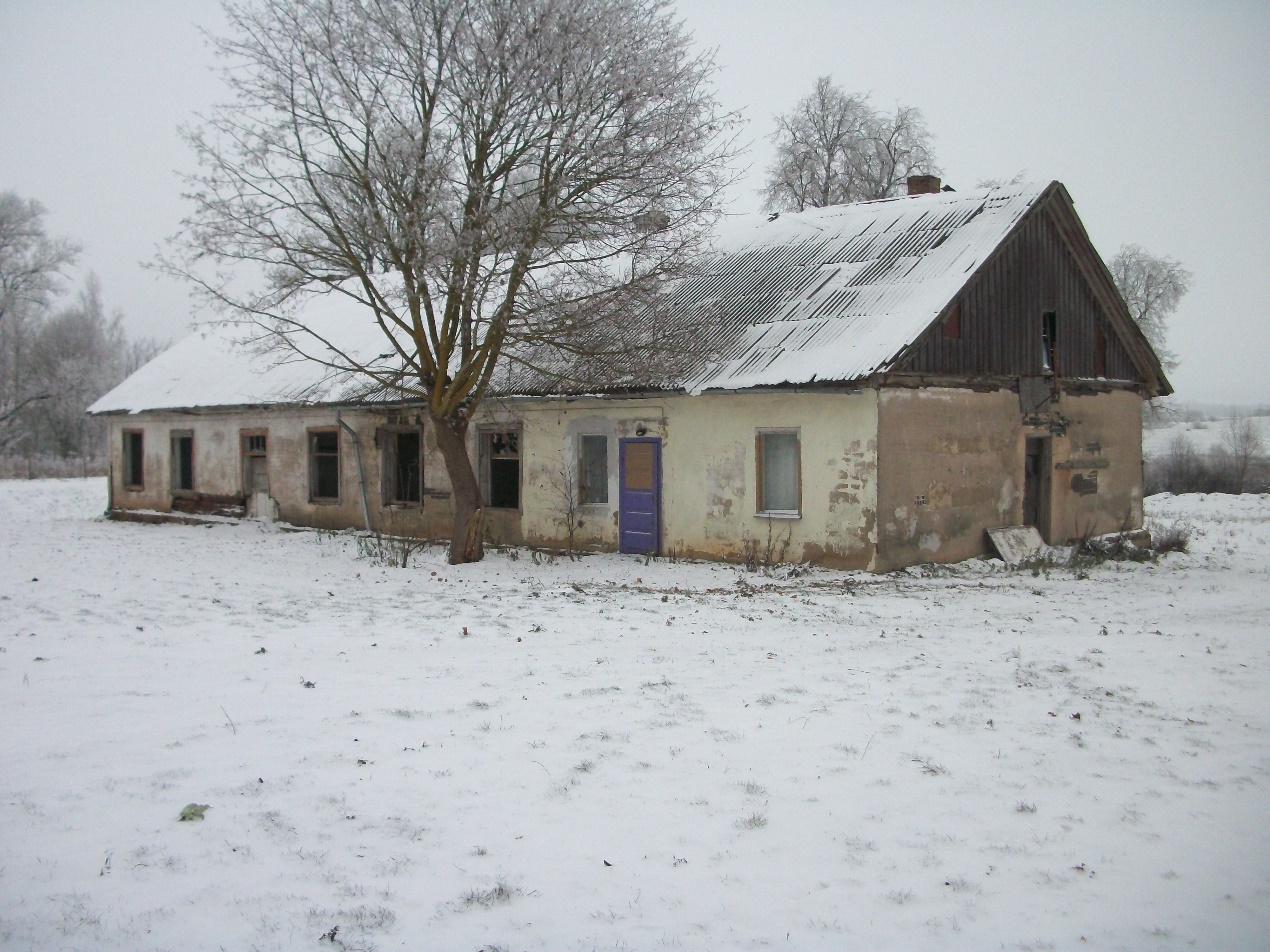 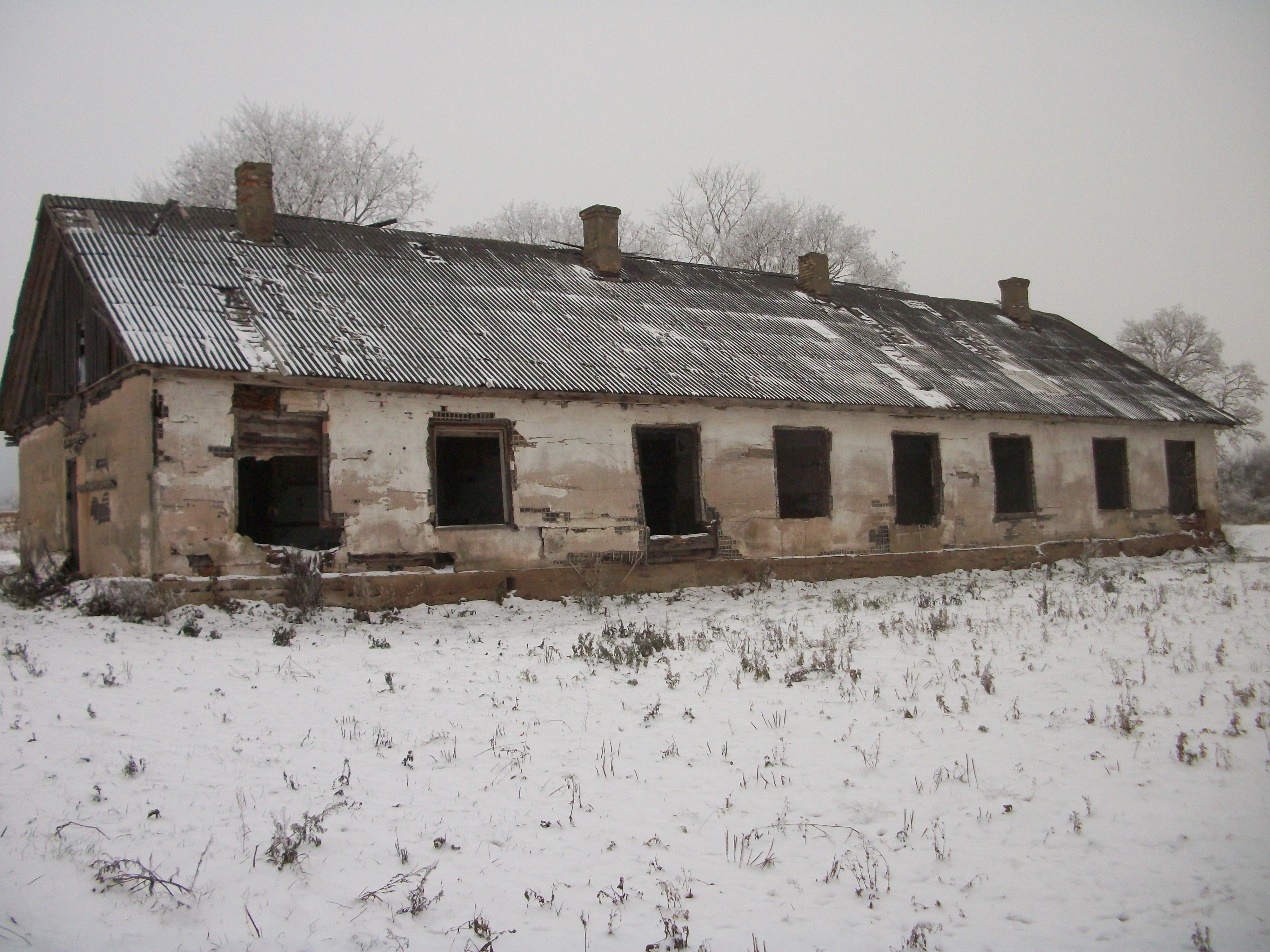 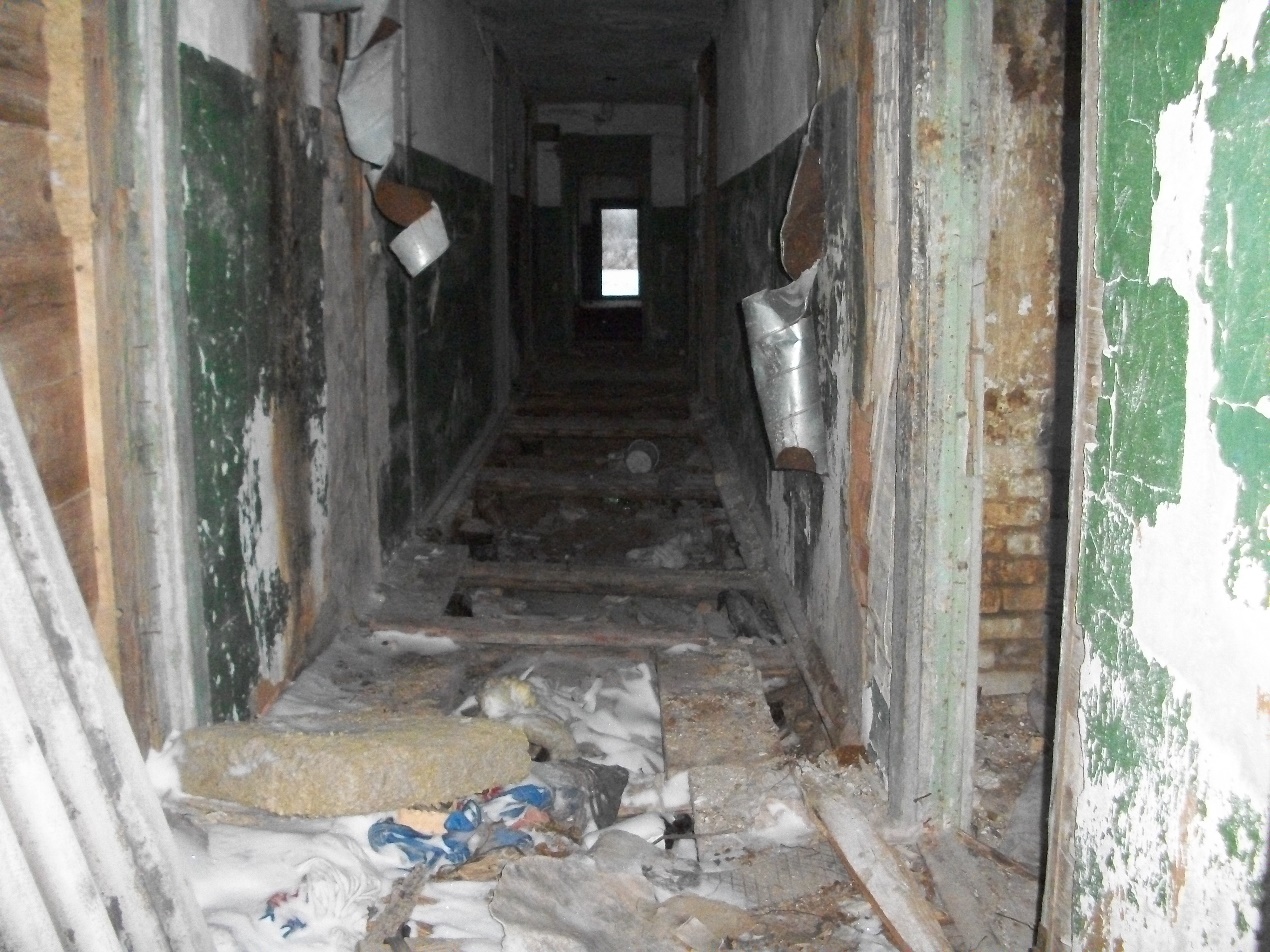 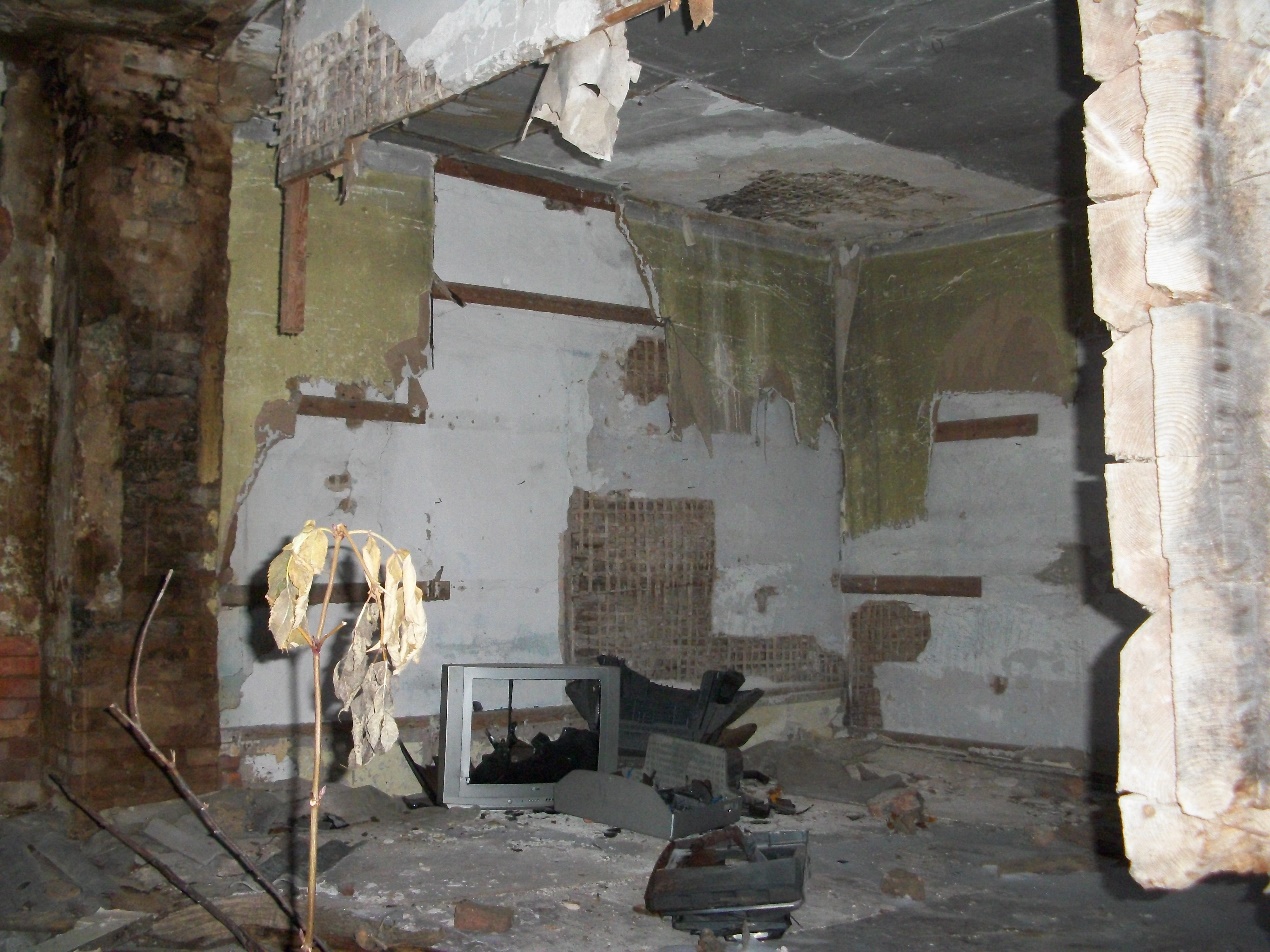 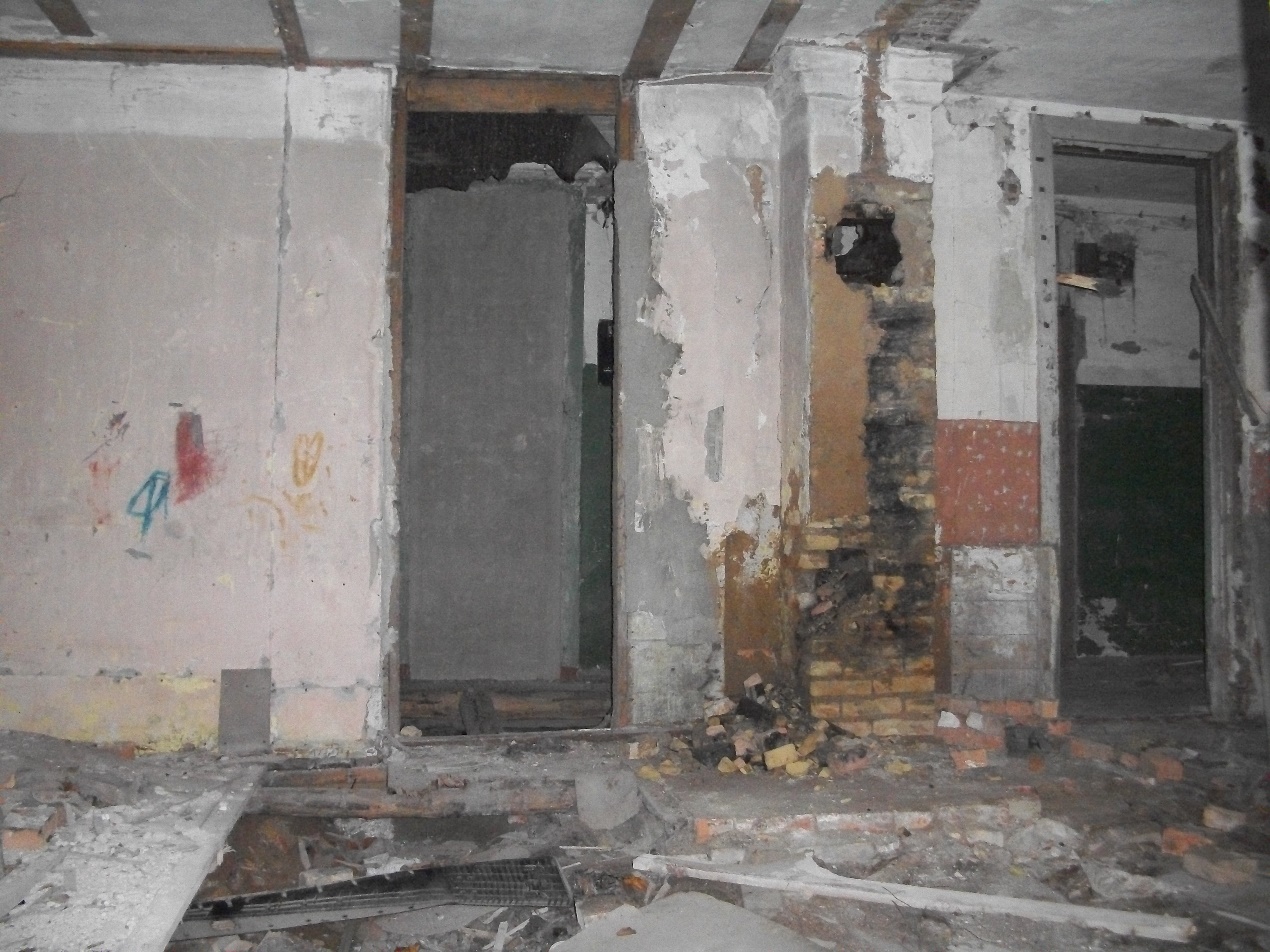 